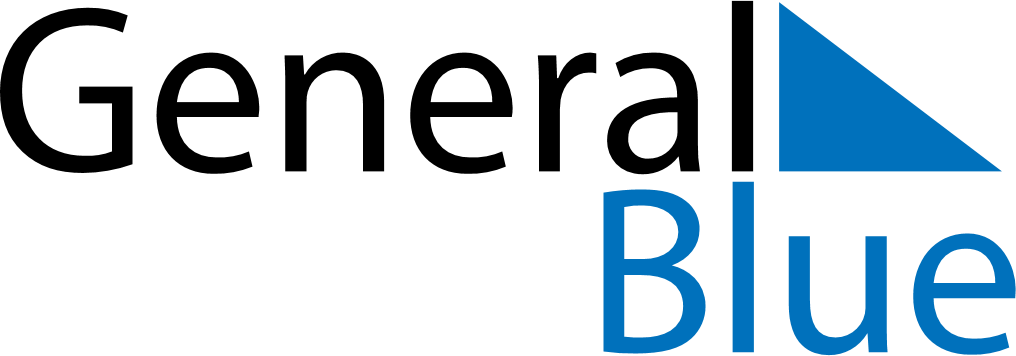 June 2030June 2030June 2030ParaguayParaguayMONTUEWEDTHUFRISATSUN12345678910111213141516Chaco Armistice1718192021222324252627282930